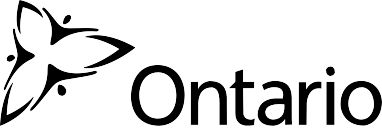 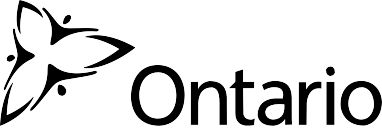 Introduce concept at hospital transfusion committee meeting (or other similar committee) for approvalInitiate a working group to develop the exerciseEnsure you have a Hospital Emergency Blood Management Plan (HEBMP) in placeCreate a scenario for the blood shortage exercise (i.e. red cells/platelets; Amber vs Red Phase)Determine scope of exercise (hospital wide, laboratory only)Draft mock notification from Canadian Blood Services (CBS) to initiate exerciseDetermine how the exercise response will be monitored/documentedDetermine criteria for success (time notifications completed, response of committee attendance, compliance with documentation procedures)Ensure your HEBMP has the necessary contact lists and documentation logs in placeIndicate clearly on any documentation “Simulation Exercise Only” to ensure there is no adverse effect on patient careIncorporate patient case scenarios to test triage capabilities if desiredPlan for Recovery Phase communication – allow the exercise to stand downAnalyze the results (compare how well the procedure was followed, how complete the notification was, and how quickly the necessary personnel were notified)Hold a debriefing session on the exercise to review results and solicit feedback from those involvedMake any revisions to your HEBMP to improve it based on lessons learned in the exerciseTrain everyone on revisions to ensure necessary personnel are aware of the most current version of the plan